          Meeting Minutes 7.16.2020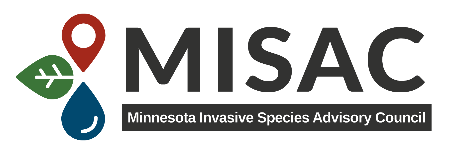 July 16, 2020 • 9:00 am to 12:00 noon • Remote OnlyPresent via ZoomAngie GuptaAngelique DahlbergAriana RichardsonByron KarnsChelsey BlankeDane HuinkerDoug JensenDrew DickhartJennifer BuringtonJim CalkinsKate HagstenKatie SickmannKatherine Wyman-GrothemKelsey TaylorLaura Van RiperMari HardelMarian ShafferMegan WeberMichael RhoadesMissy AndersonMonika ChandlerPaul ErdmannRob VenetteRoger BeckerSascha LodgeTyler KasperVal CervenkaCouncil BusinessReview Agenda ApprovedApproval of Meeting Minutes from 4/14/2020Minor text editsApproved. 1 abstainTreasurer’s Report Three expenses: UMISC, website expensesTreasurer’s report approved as presented.Leadership for Next YearMissy Anderson (Chair), Megan Weber (Past Chair), Jennifer Burington (Co-Chair)Upcoming Meeting Dates: October meeting suggestedPoll to choose date, no engagement presentationUpdates and Discussion Topics2021 MISAC Calendar Please put your orders in, it’s almost done.Logo revision/Brand standardsRegister with state $50Brand Standard document review, added small format option, living documentCitizen Science Update WIGL websiteGoogle page just for the 2020 calendar year projectsNo FPFD workshops, try new ideas for citizen science, COVID appropriate and expand projectsCrowd sourcing citizen science, Zooniverse, visual imagesHighly trained volunteers for researchers with more detailsSquill huntSpring, non-native, is it a problem?, simple info on website - ID, video, reportLearned about phenologyGender bending trees – rigorousAmur corktree is changing sex in MNFlower in spring, fruit in fall, only about 6 peopleStop Oak WiltCrow Wing and Cass countyUse of fear is not a good motivator, except in healthEmotional response is common in AIS, and jumping worms was emotionalMore discussion – boater/angler surveyEmotions about invasive species as a future potential speaker topic Website committee update Updates, photosContract for website time, web usage statistics – to determine where to expand or reduceState Plan UpdateSet up meeting, include tribes, timeframe Aug-Sept, Fall 2021 end goalUMISC Updates & Planning Exec & topical committees – shaping up nicelyRescheduled for Nov 2-6300 abstractsLook for speaker requestsOnline registration, sponsorship, schedule, posters – audio/video recording, exhibitors – non-profit 250, 300 profit, a la carte, private meeting discussions & advertisementsRegistration is picking up, volunteer with reduced pricingNew session, diversity and inclusion – Sabrina Gram, Cassandra Richardson MIPNTry to include people this year but don’t need a quick field put togetherDon’t need to change budgetSome people do presentations for their job and would be compensatedNeed approval from all partiesScientific focus of UMISCHow to get the word out about the conference to more groups?Make steps for this conference, address in planning for the next conferenceInvasive species field benefits from diverse participationCreate a DEI committee – Ariana chair, Kate Wyman-Grothem, Kate Hagsten, Val Cervenka, Katie Sickmann, Jennifer Burington, Andrew Dickhart, Val Cervenka, Kelsey TaylorCarol Mortensen – need nominationsApproved amount to spend $500Engagement Discussion	Aquatic Invasive Species (AIS) Through a Different Lens - Joe Shneider, Christmas Lake AssociationPerspectives of a lakeshore owner, status of AIS in Minnesota, challenges, opportunitiesDNR Program goalsPrevent introduction of new invasive into MinnesotaPrevent spread within MinnesotaReduce impacts caused by invasive speciesStarry stonewort – new species Lake Koronis in 2015, 19% non-compliance with AIS at 7 checkpoints in 2019, 8% of lakes on infested waters list, 54 water bodies infested with invasive speciesArea calculation tells a different story, 10% of area of water were newly infested with zebra in 2019, larger lakes are used more to spread AIS, the 10 largest lakes are infested in MinnesotaCharts both spreading and increasingImpacts at lake level Eurasian water milfoil, starry stonewort, plant growth, animal diversity impacts – zooplankton, native clams, walleye crash; algae growth, recreation and navigation issue, safety issues, maintenance costs for boat, dock, irrigation systemsOptions for control/eradicationManagement – eradication is very elusive, learn to adapt, pay for annual control, lack of grant fundsPlants and algae have more options for managementHerbicides and algaecides availableFew biological control options availableSuccess milfoil weevils “No longer nuisance”Animals most difficultFew options, local infestations caught early could be eradicated, copper products & potash for zebra mussels, research provides hope. Zebra mussels caught at very localized area, extensive treatments, rarity.Research provides hope, hopeful with Minnetonka research, if you have to have zebra mussel good idea to kill the most young as possibleChallenges for lakesGrowth curves, zebra mussel most destructive, no quarantine Lake Koronis with starry stonewort now in 14 lakes, similar to COVID 19 quarantine and invasion curve; more invasive species are comingInspection system is leaky, ramp inspections are high, boater convenience prioritized over protection, state AIS prevention aid has helped – increase in inspectors and annual programsBoaters have a very keen ability to avoid inspection pointCosts for control are left to the lake associations and they can be substantialLake Koronis $270,000 on one invasive species a year to keep the lake navigable, it’s a pretty ugly situationOpportunities require political willState Border inspectionsStates out west coordinate their inspections at bordersNext invasive species probably coming on a trailer, it is a DNR goalRegional inspection stationIncrease coverage, lower ramp costCounty levelStop spread is a DNR goalOBOLOS – One boat, one lake, one seasonRegister a boat for a lakeStops lake to lake spreadEliminate the need for “at ramp” inspectionsLake associations would like to see invasive species growth curve flattenComment: Weevils, early 2010s, three years of releases for milfoil weevils – release thousands, Sally Sheldon Updates from Members Kelsey Taylor– Terrestrial focus, lack of people, COVID put a damper on hiring, Wild Parsnip 300 acres Byron Karns – Retire end of Sept, field work Corps of Engineer partner Zebra Mussel monitoring projects, terrestrial restoration, remove invasive species, more done on landscape than previous yearsMegan Weber – AIS management 101 courser for consumers, pesticide information, seems like a success & interest. Starry Trek going forward, U of MN approved, 25 sites hosted, share in networksVal Cervenka - Cancelled the North Central Forest Pest Workshop in September and hope to have it in Grand Rapids in 2021. No virtual meeting this year.Laura Van Riper – jumping worm videos, increase July/Aug reportingDoug Jensen – 3 summer undergrad interns, Northeast Minnesota (NE MN) invasive species sign inventory, compile un-reported sightings of invasive species in NE MN, Fon du Lac Indigenous people view on invasive species management, regional AIS groups – action plan, reports. Projects – don’t pack a pest proposal – Aug 1 begin – students/educators, Great Lakes Biotics – NOA funding symposium in Great Lakes Panel. Tyler Kasper – no seasonal hires, delayed, landing blitz – adjust due to COVID, garlic mustard Ely Duluth, Rob Venette - Minnesota Invasive Terrestrial Plants and Pests Center 1) Still no appropriations by Minnesota Legislature from the Environment and Natural Resources Trust Fund. We remain hopeful that appropriations will be made in the 2nd special session. 2) Received 19 research pre-proposals (requesting ~$4 million) this spring for $1 million in available funding. Peer reviews just finished. Notifications for full proposals to go out next week. Looks like we will be inviting 6 projects to submit full proposals.  Angelique Dahlberg - We are currently doing 1-year post-monitoring on the site on Minnetonka that we treated with EarthTec QZ. You can find an update online: https://www.maisrc.umn.edu/sites/maisrc.umn.edu/files/zebra_mussels_low_dose_copper_website_copy.pdf We are currently planning for a 2021 field season that would hopefully involve treating a second site to refine what we have learned from 2019 and add to what we understand about target and non-target impacts.Angie Gupta – Citizen Science projectsAriana Richardson – expand inspection program – rural, small population, boaters come in from infested neighboring counties, more refusals for inspections, carp removal methodsJim Calkins – engagement from Minnesota Landscape Association (MNLA), new invasive species advisory group (20 members), provide guidance to staff and MNLA board of directors on noxious weeds and invasive species issuesDrew Dickhart – interesting year, boat inspection program on time, 7 lakes May-Oct, decontamination unit, 15-17,000 watercraft inspections, more boaters, will it be higher?, goldfish management, Chaska chain of lakes, WSB population assessments, experimental removal techniques, seek funding 3 year project BSWR, carp management in Cologne since 2017, electronic guidance systems, similar to Rice Creek, Anoka County metro wide phragmites grant, identify 12 sites with phragmites control. Question from group - increase in refusals? Not that he is aware of https://youtu.be/qYbVY90DRgM Kate Hagsten – working to get boat inspection program running, new zebra mussel in Ball Club Lake, no seasonal terrestrial crew, educational language, Ojibwe language, school curriculum.Kate Wyman-Grothem – limited field work/telework, risk assessment program, what is coming into the USKatie Sickmann – monitoring yellow iris, 88 miles Upper St. Croix and Snake rivers, zebra mussel monitoring, AIS in person event, July 30 project RED river alliance WI, Osceola. Identify common invasive species, EddMapS hands on kayak float for ID/reporting practice. Chisago county phragmites management https://www.stcroixriverassociation.org/event/project-red-training-2020/ Mari Hardel – Conservation Corps Minnesota and Iowa - oriental bittersweet, black swallow-wort, Grecian foxglove, teasel, dalmatian toadflax, poison hemlock in Traverse County, meadow knapweed in Koochiching County. We also held spring workshops and produced story maps: https://storymaps.arcgis.com/collections/7494ed9ccd3c4b958abb756cba4eaee5 Paul Erdmann – Board of Water and Soil Resources buffer program factsheets, build better buffers, implement practices to make them better, maintenance to manage invasive plants. What’s working website – how to manage certain species, grant and cost share programsRoger Becker – Fillmore County barberry top growth kill, big year for garlic mustard, foxglove popping up around St. Paul, looking forward to UMISC Michael – COVID issues, garlic mustard, experimental spraying for garlic mustard to effect seed germination, north of StillwaterMarion – just started, fisheries biology AIS work in Lake MichiganJennifer Burington – lily leaf beetle reports, invasive species surveys are all active, everyone working remotelyMissy Anderson – invasive species coordinator previous, hiring freeze released, position is now open